  REPPS with BASTWICK PARISH COUNCIL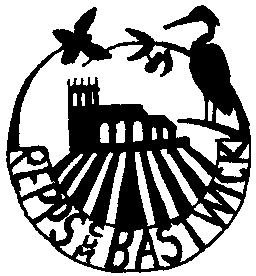 28th March 2017A meeting of Repps with Bastwick Parish Council will be held on Tuesday 4th April 2017 in the Village Hall commencing at 8 pm.  All parishioners are welcome to attend.Signed,C Dickson, Clerk to the CouncilAGENDA.Apologies for absence.                       Declarations of interest in items on the agenda and requests for dispensations.Approval of Minutes of the last meeting.Matters arising (for information only)Borough and County Councillor reports / Police reportCorrespondenceCharity GivingParish clerk’s report - update on highways and other issues.Financial and administration mattersInvoices to approve for payment - papers given to councillors		Planning matters.AllotmentsPurchase of a DefibrillatorTrod pathMatters for reporting or future agendaPublic participationDate and time of the next meetingThe next meeting will be held on 2nd May 2017, in the Village Hall, commencing at 8 pm.